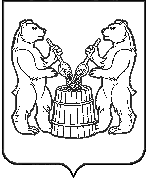 АДМИНИСТРАЦИЯ УСТЬЯНСКОГО МУНИЦИПАЛЬНОГО РАЙОНА АРХАНГЕЛЬСКОЙ  ОБЛАСТИПОСТАНОВЛЕНИЕот 16 декабря 2022 года  № 2387р.п. ОктябрьскийО внесении изменений в муниципальную программу «Управление муниципальным имуществом муниципального образования «Устьянский муниципальный район»В соответствии со статьей 179 Бюджетного кодекса Российской Федерации, постановлением администрации Устьянского муниципального района Архангельской области  от 2 марта 2022 года № 391 «Об утверждении Порядка разработки, реализации и оценки эффективности муниципальных программ Устьянского муниципального района» администрация Устьянского муниципального района Архангельской области ПОСТАНОВЛЯЕТ:Внести изменения в муниципальную программу «Управление муниципальным имуществом муниципального образования «Устьянский муниципальный район», утвержденную постановлением администрации муниципального образования «Устьянский муниципальный район» от 12 ноября 2019 года  №  1428, изложив в новой редакции согласно приложению к настоящему постановлению.Разместить настоящее постановление на официальном сайте администрации Устьянского муниципального района и в ГАС «Управление».  Контроль за исполнением настоящего постановления возложить на председателя Комитета по управлению муниципальным имуществом администрации муниципального образования «Устьянский муниципальный район» Н. Ф. Корелина.Настоящее постановление вступает в силу со дня его подписания.Глава Устьянского муниципального района                                        С. А. КотловПриложениек постановлению администрацииУстьянского муниципального районаАрхангельской области                                                                                          от 16 декабря 2022 года № 2387  Паспорт муниципальной программы  Раздел 1. Содержание проблемы, целесообразностьи необходимость ее решения программно-целевым методомМуниципальная программа «Управление муниципальным имуществом муниципального образования «Устьянский муниципальный район»» направлена на создание эффективной системы в  учете, управлении, использовании и распоряжении муниципальным  имуществом, принадлежащим на праве собственности муниципальному образованию «Устьянский муниципальный район». Кроме этого на эффективное предоставление муниципального имущества и земельных участков для  востребования их в обороте.В соответствии с Конституцией Российской Федерации местное самоуправление в Российской Федерации обеспечивает самостоятельное владение, пользование и распоряжение муниципальной собственностью.Федеральным законом от 06 октября 2003 года № 131-ФЗ «Об общих принципах организации местного самоуправления в Российской Федерации», Уставом муниципального образования «Устьянский муниципальный район» установлено, что одной из экономических основ местного самоуправления является имущество, находящееся в муниципальной собственности.Управление и распоряжение имуществом муниципального образования «Устьянский муниципальный район» осуществляется в соответствии с Положением о порядке управления и распоряжения муниципальным имуществом муниципального образования «Устьянский муниципальный район», утвержденным решением Собрания депутатов муниципального образования «Устьянский муниципальный район» от 26 июня 2015 года № 249.Учет муниципального имущества осуществляется комитетом по управлению муниципальным имуществом администрации МО «Устьянский муниципальный район» посредством ведения Реестра имущества.Исходными данными об объектах имущества является информация, содержащаяся в следующих документах:бухгалтерской отчетности организаций;технической документации;свидетельствах о государственной регистрации права собственности;выписках из единого государственного реестра недвижимости.Реализация полномочий собственника в части владения, пользования и распоряжения муниципальным имуществом требует объективных и точных сведений о составе, количестве, качественных и стоимостных характеристиках муниципального имущества, то есть необходим достоверный учет данных, позволяющий видеть объективную картину по каждому объекту. На сегодняшний день отсутствует полная картина по многочисленным объектам муниципальной казны.Для оптимизации муниципального имущества и возможности вовлечения объектов недвижимости муниципальной казны в сделки (приватизация, сдача в аренду, передача в хозяйственное ведение, оперативное управление) необходимо наличие готового пакета документов на объект: технический паспорт, технический план, межевой план  и государственная регистрация права муниципальной собственности.В настоящее время в сфере управления муниципальным имуществом существуют следующие проблемы:- наличие объектов недвижимого имущества, в отношении которых первичная техническая инвентаризация не проводилась;- наличие объектов недвижимого имущества, в отношении которых имеется техническая документация, но требуется обновление и уточнение технических характеристик объекта, адресной части, наименования объекта и т.д.;- наличие недвижимого имущества, в отношении которого право собственности муниципального образования «Устьянский муниципальный район» не зарегистрировано в Едином государственном реестре прав на недвижимое имущество и сделок с ним;- наличие земельных участков, в отношении которых не проведены кадастровые работы;- низкая инвестиционная привлекательность части подлежащих приватизации объектов, находящихся в собственности муниципального образования «Устьянский муниципальный район»;- отсутствие покупателей на подлежащие реализации объекты, находящиеся в собственности муниципального образования « Устьянский муниципальный район»;- обеспечение сохранности и целевого использования муниципального имущества, правомерности владения и распоряжения муниципальным имуществом.Решение вышеуказанных проблем в рамках Программы позволит более эффективно управлять муниципальным имуществом, иметь объективную информацию об объектах недвижимого имущества, увеличить доходную часть бюджета района, а также значительно повысит эффективность расходования бюджетных средств, качество управления муниципальной собственностью, что будет способствовать более эффективному и ответственному планированию ассигнований бюджета района, сохранению ресурсов для взвешенного принятия новых расходных обязательств бюджета района.С учетом приоритетов экономического развития и решения социально-экономических задач и развития имущественно - земельных отношений необходимо:-	Обеспечение достоверности и актуализации сведений  реестра имущества, принадлежащего на праве собственности  муниципальному образованию «Устьянский муниципальный район» (далее – Реестр имущества).            - Повышение доходности от использования и реализации муниципального имущества и земельных участков.          - Обеспечение деятельности аппарата управления комитета как ответственного исполнителя муниципальной программы.Раздел 2. Описание целей и задач муниципальной программыВ соответствии с обозначенной проблемой данная Программа направлена на достижение следующей цели:Цель 1. Создание эффективной системы: учета, управления, использования и распоряжения муниципальным  имуществом,принадлежащим на праве собственности Устьянскому муниципальному району; по предоставлению муниципального имущества и земельных участков для востребования их в обороте.Для достижения поставленной цели необходимо решение следующих задач: Обеспечение достоверности и актуализации сведений  реестра имущества, принадлежащего на праве собственности  Устьянскому муниципальному району (далее – Реестр имущества).  Повышение доходности от использования и реализации муниципального имущества и земельных участков.Обеспечение деятельности аппарата управления комитета как ответственного исполнителя муниципальной программы.На выполнение данных задач  направлены следующие мероприятия:Организация учета, управления и распоряжения  муниципальным имуществом, оформление прав на муниципальное имущество, содержание имущества казны муниципального образования.Подготовка землеустроительной документации на земельные участки для проведения разграничения государственной собственности на земельные участки, предоставление земельных участков в аренду, в постоянное пользование, безвозмездное пользование, в собственность, проведение муниципального  контроля в отношении земельных участков и муниципального имущества, в том числе судебные и почтовые расходы.Организация получения услуг по оценке рыночной стоимости и права аренды земельных участков, находящихся в муниципальной собственности и государственная собственность на которые не разграничена, оценке рыночной стоимости и права аренды муниципального имущества, в целях предоставления на аукционах, в том числе судебные и почтовые расходы.Формирование земельных участков в целях переселения граждан из аварийного жилого фонда по заявлениям граждан-собственников помещений в многоквартирных домах и по решению суда с учетом подготовки проектов межевания и кадастровых работ.Формирование земельных участков под кладбищами.Формирование земельных участков для предоставления многодетным семьям.Проведение работ по отводу, таксации лесосек и объектов лесной инфраструктуры.Проведение агрохимических исследований земельных участков.Проведение комплексных кадастровых работ/Проведение кадастровых работ в отношение земель сельскохозяйственного назначения/Содержание и обеспечение функциональной деятельности аппарата управления комитета.Реализация мероприятий Программы предусмотрена в период с 2020-2024 годы. Программа реализуется в один этап.Таблица 1Перечень и значение целевых показателей (индикаторов) муниципальной программы _ Управление муниципальным имуществом муниципального образования «Устьянский муниципальный район» (наименование программы)Таблица 2Порядок расчета целевых показателей муниципальной программыТаблица 3ПЕРЕЧЕНЬМЕРОПРИЯТИЙ МУНИЦИПАЛЬНОЙ ПРОГРАММЫУправление муниципальным имуществом муниципального образования «Устьянский муниципальный район» (наименование программы)Раздел 3. Ресурсное обеспечение программыФинансирование мероприятий программы осуществляется за счет средств местного бюджета без привлечением средств областного бюджета и внебюджетных источников.Общий объем средств бюджета на управление муниципальным имуществом муниципального образования "Устьянский муниципальный район" на весь период реализации Программы составляет 62 973 892,2 руб., в том числе по годам: на 2020 г. – 10 671 054,6 руб., на 2021 г. – 11914873,60 рублей,   на 2022 г. – 14 098 285 рублей, на 2023 г. – 13 087 275 рублей, на 2024 г. – 13 202 404 рублей, и рассчитан исходя из потребности и действующих в 2019 году условий.Объемы финансирования программы за счет средств местного бюджета носят прогнозный характер и подлежат ежегодному уточнению в установленном порядке при формировании проектов местного бюджета на очередной финансовый год, исходя из возможностей местного бюджета.Таблица 4РАСПРЕДЕЛЕНИЕОБЪЕМОВ ФИНАНСИРОВАНИЯ ПРОГРАММЫ ПО ИСТОЧНИКАМ,НАПРАВЛЕНИЯМ РАСХОДОВАНИЯ СРЕДСТВ И ГОДАМ                                                                                                                                 (рублей)Раздел 4. Механизм реализации программыКомитет по управлению муниципальным имуществом администрации муниципального образования «Устьянский муниципальный район»  осуществляет руководство и текущее управление реализацией программы, разрабатывает в пределах своей компетенции нормативные правовые акты, необходимые для ее реализации, проводит анализ и формирует предложения по рациональному использованию финансовых ресурсов программы.При изменении объемов бюджетного финансирования по сравнению с объемами, предусмотренными программой, Комитет по управлению муниципальным имуществом уточняет объемы финансирования за счет средств бюджета района, а также перечень мероприятий для реализации программы в установленные сроки.Механизм реализации программы предусматривает формирование ежегодно рабочих документов: организационного плана действий по реализации мероприятий программы, плана проведения конкурсов на исполнение конкретных программных мероприятий,  перечня работ по подготовке и реализации программных мероприятий конкретными исполнителями с определением объемов и источников финансирования. Комитет по  управлению муниципальным имуществом администрации МО «Устьянский муниципальный район» обеспечивает согласованные действия по подготовке и реализации программных мероприятий, целевому и эффективному использованию бюджетных средств; разрабатывает и представляет в установленном порядке бюджетную заявку на ассигнования из местного бюджета для финансирования программы на очередной финансовый год, а также подготавливает информацию о ходе реализации программы в соответствии с Порядком  разработки и реализации муниципальных программ МО «Устьянский муниципальный район».Корректировка программы, в том числе включение в нее новых мероприятий (подпрограмм), а также продление срока ее реализации осуществляется в установленном порядке.Раздел 5. Описание ожидаемых результатов реализации муниципальной программы      Количество объектов недвижимого имущества муниципального имущества, в отношении которых проведена техническая инвентаризация (кадастровый учет) 63 ед.;      Количество поставленных на государственный кадастровый учет земельных участков, в том числе для предоставления гражданам, имеющим трех и более детей и иных целей – 249 ед.;      Количество  объектов недвижимости и земельных участков, оценены по рыночной стоимости, в целях дальнейшего предоставления – 190 ед.;      Количество сформированных земельных участков в целях переселения граждан из аварийного жилого фонда по заявлениям граждан-собственников помещений в многоквартирных домах и по решению суда с учетом подготовки проектов межевания и кадастровых работ – 24 ед.;      Количество сформированных земельных участков под кладбищами – 22 ед.;      Количество земельных участков для предоставления многодетным семьям – 110 ед.;      Количество выполненных работ по отводу, таксации лесосек и объектов лесной инфраструктуры – 5 ед.;      Количество поставленных на кадастровый учет объектов недвижимости- 420 ед.;      Проведение агрохимических исследований земельных участков – 2 ед.;      Количество земельных участков из категории земель сельскохозяйственного назначения - 71;     Доля расходов на обеспечение функциональной деятельности аппарата управления комитета – 100%.Качественные результаты реализации муниципальной программы:- уменьшилось количество граждан, имеющих право на предоставление земельного участка бесплатно (многодетные семьи) ввиду распределения земельных участков между ними,- увеличилось количество земельных участков, используемых субъектами малого и среднего предпринимательства, в т.ч. земельных участков из земель сельхозназначения,- сформированы границы земельных участков для размещения мест захоронения,- уменьшилось количество неучтенных объектов недвижимости.Наименование программыУправление муниципальным имуществом муниципального образования «Устьянский муниципальный район» Ответственный исполнитель программы Комитет по управлению муниципальным имуществом администрации Устьянского муниципального районаСоисполнители программы ОтсутствуютПодпрограммы (мероприятия)1.Организация учета, управления и распоряжения  муниципальным имуществом, оформление прав на муниципальное имущество, содержание имущества казны муниципального образования.2. Подготовка землеустроительной документации на земельные участки для проведения разграничения государственной собственности на земельные участки, предоставление земельных участков в аренду, в постоянное пользование, безвозмездное пользование, в собственность, проведение муниципального  контроля в отношении земельных участков и муниципального имущества, в том числе судебные и почтовые расходы.3. Организация получения услуг по оценке рыночной стоимости и права аренды земельных участков, находящихся в муниципальной собственности и государственная собственность на которые не разграничена, оценке рыночной стоимости и права аренды муниципального имущества, в целях предоставления на аукционах, в том числе судебные и почтовые расходы.4.Формирование земельных участков в целях переселения граждан из аварийного жилого фонда по заявлениям граждан-собственников помещений в многоквартирных домах и по решению суда с учетом подготовки проектов межевания и кадастровых работ.5. Формирование земельных участков под кладбищами.6. Формирование земельных участков для предоставления многодетным семьям.7. Проведение работ по отводу, таксации лесосек и объектов лесной инфраструктуры.8. Проведение комплексных кадастровых работ.9. Проведение агрохимических исследований земельных участков.10. Проведение кадастровых работ в отношение земель сельскохозяйственного назначения.11. Расходы на содержание муниципальных органов и обеспечение их функций.12. Софинансирование расходов на проведение комплексных кадастровых работ.Цель (цели)         
программы         Создание эффективной системы: учета, управления, использования и распоряжения муниципальным имуществом, принадлежащим на праве собственности Устьянскому муниципальному району; по предоставлению муниципального имущества и земельных участков для востребования их в обороте.Задачи программы 1.Обеспечение достоверности и актуализации сведений  реестра имущества, принадлежащего на праве собственности  Устьянскому муниципальному району (далее – Реестр имущества).  2.Повышение доходности от использования и реализации муниципального имущества и земельных участков.3.Обеспечение деятельности аппарата управления комитета как ответственного исполнителя муниципальной программы.Сроки и этапы       
реализации программы  2020-2024 годы    Программа реализуется в один этап.                   Объемы и источники  
финансирования      
программы Общий объем финансирования  62 973 892,2  руб.  
в том числе:   средства федерального бюджета -  0  рублей;                                     
средства областного бюджета -  0   рублей;   
средства местного (районного) бюджета  62 973 892,2  руб.  
внебюджетные источники – 0  рублей       № п/пНаименование целевого показателя (индикатора)Единица измеренияЗначения целевых показателей (индикаторов)Значения целевых показателей (индикаторов)Значения целевых показателей (индикаторов)Значения целевых показателей (индикаторов)Значения целевых показателей (индикаторов)Значения целевых показателей (индикаторов)201920202021202220232024Наименование программы Управление муниципальным имуществом муниципального образования «Устьянский муниципальный район» на 2020-2024 годыНаименование программы Управление муниципальным имуществом муниципального образования «Устьянский муниципальный район» на 2020-2024 годыНаименование программы Управление муниципальным имуществом муниципального образования «Устьянский муниципальный район» на 2020-2024 годыНаименование программы Управление муниципальным имуществом муниципального образования «Устьянский муниципальный район» на 2020-2024 годыНаименование программы Управление муниципальным имуществом муниципального образования «Устьянский муниципальный район» на 2020-2024 годыНаименование программы Управление муниципальным имуществом муниципального образования «Устьянский муниципальный район» на 2020-2024 годыНаименование программы Управление муниципальным имуществом муниципального образования «Устьянский муниципальный район» на 2020-2024 годыНаименование программы Управление муниципальным имуществом муниципального образования «Устьянский муниципальный район» на 2020-2024 годы1.1Количество объектов недвижимого муниципального имущества, в отношении которых необходимо проведение технической инвентаризации (кадастровый учет)Ед.910111214162.1Количество поставленных на государственный кадастровый учет земельных участков, в том числе для предоставления гражданам имеющим трех и более детей и иных целей Ед.4045475052552.2Количество  объектов недвижимости и земельных участков, подлежащих  оценке рыночной стоимости, в целях  дальнейшего предоставленияЕд.3536373839402.3Количество сформированных земельных участков в целях переселения граждан из аварийного жилого фонда по заявлениям граждан-собственников помещений в многоквартирных домах и по решению суда с учетом подготовки проектов межевания и кадастровых работ.Ед.2456452.4Количество сформированных земельных участков под кладбищамиЕд.6553452.5Количество сформированных земельных участков для предоставления многодетным семьям.Ед.2120302020202.6Количество проведенных работ по отводу, таксации лесосек и объектов лесной инфраструктурыЕд.0111112.7Количество поставленных на кадастровый учет объектов недвижимостиЕд.004200002.8Количество проведенных агрохимических исследований земельных участковЕд. 0020002.9Количество поставленных на кадастровый учет и предоставленных в аренду земельных участков из категории земель сельхозназначенияЕд.00710003.1Доля расходов на обеспечение функциональной деятельности аппарата управления комитета%100100100100100100№ п/пНаименование целевого показателяПорядок расчетаИсточник информации12341Количество объектов недвижимого имущества муниципального имущества, в отношении которых необходимо проведена техническая инвентаризация (кадастровый учет)_По результатам мониторинга показателя за предыдущие 3 года.2Количество поставленных на государственный кадастровый учет земельных участков, в том числе для предоставления гражданам имеющим трех и более детей и иных целей _По результатам мониторинга показателя за предыдущие 3 года.3Количество  объектов недвижимости и земельных участков, подлежащих  оценке рыночной стоимости, в целях  дальнейшего предоставления_По результатам мониторинга показателя за предыдущие 3 года.4Количество сформированных земельных участков в целях переселения граждан из аварийного жилого фонда по заявлениям граждан-собственников помещений в многоквартирных домах и по решению суда с учетом подготовки проектов межевания и кадастровых работ._По результатам мониторинга показателя за предыдущие 3 года.5Количество сформированных земельных участков под кладбищами_По результатам мониторинга показателя за предыдущие 3 года.6Количество сформированных земельных участков для предоставления многодетным семьям._По результатам мониторинга показателя за предыдущие 3 года.7Количество проведенных работ по отводу, таксации лесосек и объектов лесной инфраструктуры_По результатам мониторинга показателя за предыдущие 3 года.8Количество поставленных на кадастровый учет объектов недвижимости-По результатам мониторинга показателя за предыдущие 3 года.9Количество проведенных агрохимических исследований земельных участков-По результатам мониторинга показателя за предыдущие 3 года.10Количество поставленных на кадастровый учет и предоставленных в аренду земельных участков из категории земель сельхозназначения_По результатам мониторинга показателя за предыдущие 3 года.11Доля расходов на обеспечение функциональной деятельности аппарата управления комитета%Согласно утвержденной бюджетной смете на очередной финансовый год.N 
п/пНаименование   
мероприятия    
программы     Ответственный исполнительСоисполнительСрок   
начала / 
окончания
работ  Источники
финансирования  Объемы финансирования, 
в т.ч. по годам (руб.)Объемы финансирования, 
в т.ч. по годам (руб.)Объемы финансирования, 
в т.ч. по годам (руб.)Объемы финансирования, 
в т.ч. по годам (руб.)Объемы финансирования, 
в т.ч. по годам (руб.)Объемы финансирования, 
в т.ч. по годам (руб.)Ожидаемые результаты реализации мероприятияN 
п/пНаименование   
мероприятия    
программы     Ответственный исполнительСрок   
начала / 
окончания
работ  Источники
финансирования  всего20202021202220232024Ожидаемые результаты реализации мероприятия1 23456789101112111 Задача 1.  Обеспечение достоверности и актуализации сведений   реестра имущества, принадлежащего на праве собственности  муниципальному образованию «Устьянский муниципальный район» Задача 1.  Обеспечение достоверности и актуализации сведений   реестра имущества, принадлежащего на праве собственности  муниципальному образованию «Устьянский муниципальный район» Задача 1.  Обеспечение достоверности и актуализации сведений   реестра имущества, принадлежащего на праве собственности  муниципальному образованию «Устьянский муниципальный район» Задача 1.  Обеспечение достоверности и актуализации сведений   реестра имущества, принадлежащего на праве собственности  муниципальному образованию «Устьянский муниципальный район» Задача 1.  Обеспечение достоверности и актуализации сведений   реестра имущества, принадлежащего на праве собственности  муниципальному образованию «Устьянский муниципальный район» Задача 1.  Обеспечение достоверности и актуализации сведений   реестра имущества, принадлежащего на праве собственности  муниципальному образованию «Устьянский муниципальный район» Задача 1.  Обеспечение достоверности и актуализации сведений   реестра имущества, принадлежащего на праве собственности  муниципальному образованию «Устьянский муниципальный район» Задача 1.  Обеспечение достоверности и актуализации сведений   реестра имущества, принадлежащего на праве собственности  муниципальному образованию «Устьянский муниципальный район» Задача 1.  Обеспечение достоверности и актуализации сведений   реестра имущества, принадлежащего на праве собственности  муниципальному образованию «Устьянский муниципальный район» Задача 1.  Обеспечение достоверности и актуализации сведений   реестра имущества, принадлежащего на праве собственности  муниципальному образованию «Устьянский муниципальный район» Задача 1.  Обеспечение достоверности и актуализации сведений   реестра имущества, принадлежащего на праве собственности  муниципальному образованию «Устьянский муниципальный район» Задача 1.  Обеспечение достоверности и актуализации сведений   реестра имущества, принадлежащего на праве собственности  муниципальному образованию «Устьянский муниципальный район» 1.1 Мероприятие  Организация учета, управления и распоряжения  муниципальным имуществом, в том числе:- оформление прав на муниципальное имущество, - содержание имущества казны муниципального образования.КУМИ администрации Устьянского муниципального района2020-2024Местный бюджет1 595 000,00895 000,00700 000,00180 000,00100 000,0080 000,00145713,84131 927,607425,05569 000,00412 160,16156 839,84230 000,00190 000,0040 000,00230 000,00190 000,0040 000,00Постановка объектов недвижимости на кадастровый учет и регистрация права  собственности:2020 год – 10 ед.;2021 год – 11 ед.;2022 год – 12 ед.;2023 год – 14 ед.;2024 год – 16 ед.;Оплата коммунальных услуг за объекты недвижимости.2Задача 2. Повышение доходности от использования и реализации муниципального имущества и земельных участков Задача 2. Повышение доходности от использования и реализации муниципального имущества и земельных участков Задача 2. Повышение доходности от использования и реализации муниципального имущества и земельных участков Задача 2. Повышение доходности от использования и реализации муниципального имущества и земельных участков Задача 2. Повышение доходности от использования и реализации муниципального имущества и земельных участков Задача 2. Повышение доходности от использования и реализации муниципального имущества и земельных участков Задача 2. Повышение доходности от использования и реализации муниципального имущества и земельных участков Задача 2. Повышение доходности от использования и реализации муниципального имущества и земельных участков Задача 2. Повышение доходности от использования и реализации муниципального имущества и земельных участков Задача 2. Повышение доходности от использования и реализации муниципального имущества и земельных участков Задача 2. Повышение доходности от использования и реализации муниципального имущества и земельных участков Задача 2. Повышение доходности от использования и реализации муниципального имущества и земельных участков 2.1Мероприятие Подготовка землеустроительной документации на земельные участки для проведения разграничения государственной собственности на земельные участки, предоставление земельных участков в аренду, в постоянное пользование, безвозмездное пользование, в собственность, проведение муниципального  контроля в отношении земельных участков и муниципального имущества, в том числе судебные и почтовые расходы, в т.ч.:КУМИ администрации Устьянского муниципального района2020-2024Местный бюджет1 216 100,00216 100,00329 286,001 076 000,00225 000,00250 000,00Постановка на государственный кадастровый учет земельных участков:2020 год – 45 ед.;2021 год – 47 ед.;2022 год – 50 ед.;2023 год – 52 ед.;2024 год – 55 ед.;2.1.1. Проведение комплексных кадастровых работКУМИ администрации Устьянского муниципального района2020-2024Местный бюджет54 00000000Поставлено на кадастровый учет 420 объектов недвижимости.2.2Мероприятие Организация получения услуг по оценке рыночной стоимости и права аренды земельных участков, находящихся в муниципальной собственности и государственная собственность на которые не разграничена, оценке рыночной стоимости и права аренды муниципального имущества, в целях предоставления на аукционах, в том числе судебные и почтовые расходы.КУМИ администрации Устьянского муниципального района2020-2024Местный бюджет128 2962,6197962,6275 000270 000241 000270 000Количество объектов недвижимости и земельных участков, в отношении которых будет проведена оценка рыночной стоимости:2020 год – 36  ед.;2021 год – 37 ед.;2022 год – 38 ед.;2023 год – 39 ед.;2024 год – 40 ед.;2.3Формирование земельных участков в целях переселения граждан из аварийного жилого фонда по заявлениям граждан-собственников помещений в многоквартирных домах и по решению суда с учетом подготовки проектов межевания и кадастровых работКУМИ администрации Устьянского муниципального района2020-2024Местный бюджет2100002100000000Формирование земельных участков в целях переселения граждан из аварийного жилого фонда по заявлениям граждан-собственников помещений в многоквартирных домах и по решению суда с учетом подготовки проектов межевания и кадастровых работ:2020 год – 4  ед.;2021 год – 5 ед.;2022 год – 6 ед.;2023 год – 4 ед.;2024 год – 5 ед.;2.4Формирование земельных участков под кладбищамиКУМИ администрации Устьянского муниципального района2020-2024Местный бюджет30000300000000Формирование земельных участков под кладбищами:2020 год – 5  ед.;2021 год – 5 ед.;2022 год – 3 ед.;2023 год – 4 ед.;2024 год – 5 ед.;2.5Формирование земельных участков для предоставления многодетным семьямКУМИ администрации Устьянского муниципального района2020-2024Местный бюджет1680001680000000Формирование земельных участков для предоставления многодетным семьям:2020 год – 20  ед.;2021 год – 30 ед.;2022 год – 20 ед.;2023 год – 20 ед.;2024 год – 20 ед.;2.6Проведение работ по отводу, таксации лесосек и объектов лесной инфраструктурыКУМИ администрации Устьянского муниципального района2020-2024Местный бюджет140 000200000040 00040 000Проведение работ по отводу, таксации лесосек и объектов лесной инфраструктуры.2020 год – 1  ед.;2021 год – 1 ед.;2022 год – 1 ед.;2023 год – 1 ед.;2024 год – 1 ед.;2.7Проведение агрохимических исследований земельных участковКУМИ администрации Устьянского муниципального района2020-2024Местный бюджет40 000019950000Проведено агрохимических исследований земельных участков:2020 год – 0  ед.;2021 год – 3 ед..2.8Софинансирование расходов на проведение комплексных кадастровых работКУМИ администрации Устьянского муниципального района2020-2024Местный бюджет660 0000660 0000540000Поставлено на кадастровый учет и предоставлено в аренду 71 земельный участок3Задача 3.  Обеспечение деятельности аппарата управления комитета как ответственного исполнителя муниципальной программыЗадача 3.  Обеспечение деятельности аппарата управления комитета как ответственного исполнителя муниципальной программыЗадача 3.  Обеспечение деятельности аппарата управления комитета как ответственного исполнителя муниципальной программыЗадача 3.  Обеспечение деятельности аппарата управления комитета как ответственного исполнителя муниципальной программыЗадача 3.  Обеспечение деятельности аппарата управления комитета как ответственного исполнителя муниципальной программыЗадача 3.  Обеспечение деятельности аппарата управления комитета как ответственного исполнителя муниципальной программыЗадача 3.  Обеспечение деятельности аппарата управления комитета как ответственного исполнителя муниципальной программыЗадача 3.  Обеспечение деятельности аппарата управления комитета как ответственного исполнителя муниципальной программыЗадача 3.  Обеспечение деятельности аппарата управления комитета как ответственного исполнителя муниципальной программыЗадача 3.  Обеспечение деятельности аппарата управления комитета как ответственного исполнителя муниципальной программыЗадача 3.  Обеспечение деятельности аппарата управления комитета как ответственного исполнителя муниципальной программыЗадача 3.  Обеспечение деятельности аппарата управления комитета как ответственного исполнителя муниципальной программы3.1Мероприятие Расходы на содержание муниципальных органов и обеспечение их функций КУМИ администрации Устьянского муниципального района2020-2024Местный бюджет56 407 829,69 648 992 9 885 923,6012 183 285 12 297 27512 412 404 Выполнение объема содержания аппарата управления 100%ИТОГО ПО ПРОГРАММЕ62 973 892,210 671 054,611 914 873,6014 098 28513 087 27513 202 404Источники и направления       
финансирования           Объем     
финансирования,
всего  В том числе по годамВ том числе по годамВ том числе по годамВ том числе по годамВ том числе по годамИсточники и направления       
финансирования           Объем     
финансирования,
всего  20202021202220232024Всего по программе, в том числе:     62 973 892,2010 671 054,6011914873,6014 098 285,0013 087 275,0013 202 404,00местный бюджет                      62 973 892,2010 671 054,6011914873,6014 098 285,0013 087 275,0013 202 404,00областной бюджет                    ------федеральный бюджет                  ------внебюджетные источники              ------